Comune di Torregrotta 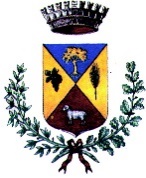 Via Mezzasalma n° 2798040 – Torregrotta (ME)                                                                                                                                                       Al Responsabile                           dell’Area Territorio e Ambiente OGGETTO: RICHIESTA DI OCCUPAZIONE DI SUOLO PUBBLICO._l_   sottoscritto/a  __________________________________________________________________nato/a __________________  il  ___/___/_______   residente  a ______________________________Via____________________________________________________________n°_________Codice Fiscale |__|__|__|__|__|__|__|__|__|__|__|__|__|__|__|__|, Telefono_________________________   nella qualità di________________________________ dell’immobile sito in Via _______________________________ n°______  PEC _________________________________  C h i e d eAlla S.V. di volere concedere l’autorizzazione per la occupazione di (ml._______ x ml ________ ) per un totale di mq. _________ di suolo pubblico per l’installazione di un ponteggio in Via ______________________________________________________ per la esecuzione dei lavori di ________________________________________________________________________________Si allega alla presente la seguente documentazione:n° 3 copie di: Relazione tecnica illustrativa ed elaborati grafici (stralcio catastale, stralcio aerofotogrammetrico, planimetria in scala adeguata con l’indicazione dell’area interessata dall’occupazione, documentazione fotografica dei luoghi) debitamente timbrati e firmati da un tecnico abilitato all’esercizio della professione;Lettera affidamento incarico professionale conforme al DPR n° 445 del 28.12.2000 sottoscritta contestualmente sia dal professionista che dalla ditta committente ai sensi di quanto previsto dall’art. 36 Comma 1 della L.R. N° 1 del 22.02.2019;Dichiarazione sostitutiva di atto di notorietà conforme al DPR n° 445 del 28.12.2000, da parte del tecnico professionista incaricato, attestante il pagamento delle spettanze da parte della ditta committente ai sensi di quanto previsto dall’art. 36 Comma 2 della L.R. N° 1 del 22.02.2019; Attestazione di avvenuto versamento della tassa di occupazione suolo, da effettuarsi mediante bollettino di C.C.P. al n° 11199981 intestato al Comune di Torregrotta - Gestione Tosap (non dovuta se l’occupazione riguarda strade di proprietà della Città Metropolitana di Messina);n° 1 Marca da Bollo da € 16,00 per il rilascio dell’autorizzazione;Copia di eventuali Nulla-Osta degli Enti proprietari della sede stradale interessata dai lavori:Via XXI Ottobre - Viale Europa – Via Crocieri (Nulla Osta della Città Metropolitana di Messina);Via Nazionale (Nulla Osta A.N.A.S.).Dichiara inoltre, di accettare e rispettare tutte le condizioni previste dal Regolamento Comunale per l’applicazione della tassa per l’occupazione di spazi ed aree pubbliche, approvato con Delibera del C.C. n° 103 del 30.12.1994 ai sensi del D.Lgs. 507/1993 e successive modifiche ed integrazioni, nonché tutte le altre norme che l’Amministrazione Comunale intenda prescrivere in relazione alla suddetta domanda e a tutela della pubblica viabilità e sede stradale.  Torregrotta, lì ______________________                            Firma _________________________                   Marca da Bollo € 16,00